                              ҚАРАР                                                   	ПОСТАНОВЛЕНИЕ                «08» август  2016 й.                   № 57                       «08»  августа 2016 г.Об определении мест для размещения  предвыборных  печатных агитационных  материалов  на территории  сельского поселения Карабашевский  сельсовет муниципального района Илишевский район Республики Башкортостан по выборам, назначенных на 18 сентября 2016 года В связи с предстоящими выборами депутатов Государственной Думы Федерального Собрания Российской Федерации седьмого созыва и выборами депутатов Совета муниципального района Илишевский район республики Башкортостан, руководствуясь  статьей 61 Федерального Закона «О выборах  депутатов  Государственной Думы  Федерального Собрания  Российской Федерации» и статьей 67 Кодекса Республики Башкортостан о выборах, по предложению территориальной избирательной комиссии муниципального района Илишевский район Республики Башкортостан ПОСТАНОВЛЯЮ:  	1. Определить следующие места для размещения предвыборых печатных агитационных материалов:1)  на территории избирательного участка  № 2085 - с.Карабашево, возле здании  магазина ООО «Илишделекатис» по адресу ул. Мира 44 ;2) на территории избирательного участка №  2086 – д.Новокуктово, возле дома Гареева Интана  С  по ул. Куйбышева 31 а  3) на территории избирательного участка № 2087 – д.Иштеряково, возле  здании магазина «Юлдаш» по ул. Пионерская 3    	 2. Печатные  предвыборные агитационные материалы могут  вывешиваться  (расклеиваться, размещаться) в помещениях, на зданиях, сооружениях  и иных объектах (за исключением указанных в данном постановлении) только при наличии письменного  согласия собственников, владельцев и на условиях договора с собственниками, владельцами. 3. Запретить  вывешивать (расклеивать, размещать) печатные  предвыборные агитационные  материалы  на памятниках, обелисках, зданиях, сооружениях и в помещениях, имеющих  историческую, культурную или  архитектурную  ценность, а также  в зданиях, в которых  размещены  избирательные комиссии, помещения  для голосования, и на расстоянии менее   от  входа в них.4.Обнародовать  данное  постановление на сайте сельского поселения и  путем  размещения его текста в  здании  администрации  сельсовета, СДК.	Глава  Сельского поселения:                                                               Р.И.Шангареев 	БАШКОРТОСТАН РЕСПУБЛИКАҺЫИЛЕШ   РАЙОНЫМУНИЦИПАЛЬ  РАЙОНЫНЫҢ  КАРАБАШ  АУЫЛ СОВЕТЫАУЫЛ  БИЛӘМӘҺЕ ХАКИМИЯТЕ452266   Карабаш  ауылы Тыныслык  урамы  54  ,тел.(34762) 38-132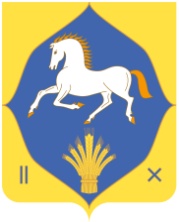 АДМИНИСТРАЦИЯ СЕЛЬСКОГО ПОСЕЛЕНИЯ        КАРАБАШЕВСКИЙ   СЕЛЬСОВЕТМУНИЦИПАЛЬНОГО РАЙОНАИЛИШЕВСКИЙ  РАЙОНРЕСПУБЛИКИ БАШКОРТОСТАН452266 с. Карабашево Ул. Мира   54 тел. (34762)38-1-32